Impresso em: 07/08/2023 21:14:55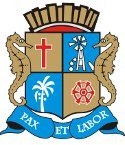 Governo de Sergipe Câmara Municipal de AracajuMatéria: VOTAÇÃO DA URGÊNCIA DOS REQURIMENTOS	Reunião: 111 SESSÃO OrdináriaAutor:PROF. BITTENCOURTData: 14/12/2022Parlamentar	Partido	Voto	HorárioANDERSON DE TUCA BINHOBRENO GARIBALDE CÍCERO DO SANTA MARIA EDUARDO LIMAEMÍLIA CORRÊA FABIANO OLIVEIRA FÁBIO MEIRELES ISACJOAQUIM DA JANELINHA LINDA BRASILPAQUITO DE TODOS PR. DIEGOPROF. BITTENCOURT PROFª. ÂNGELA MELO RICARDO VASCONCELOSSÁVIO NETO DE VARDO DA LOTÉRICA SGT. BYRON ESTRELAS DO MAR SHEYLA GALBASONECAPDT PMNUNIÃO BRASIL PODEMOS REPUBLICANOS PATRIOTAPP PODEMOS PDTSOLIDARIEDADE PSOL SOLIDARIEDADE PPPDT PT REDEPODEMOS REPUBLICANOS CIDADANIA PSDSIM SIM SIM SIM SIM NÃO SIM SIM SIM SIM SIM SIM SIM SIM SIM SIM SIM SIM SIM SIM11:55:3811:56:0811:57:2611:56:3311:56:0711:56:2211:56:0211:56:1911:56:5111:56:0211:56:3411:56:0111:56:1211:55:5911:57:0111:56:1011:57:3011:56:2711:57:0511:56:18NITINHODR. MANUEL MARCOS VINÍCIUS PORTO RICARDO MARQUESPSD PSD PDTCIDADANIAO Presidente não Vota Não VotouNão Votou Não VotouTotais da Votação	Sim: 19Resultado da Votação: APROVADONão: 1Abstenção: 0	Total de Votos Válidos: 20